内部资料注意保存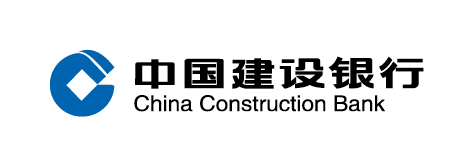 龙集采采购平台供应商注册操作手册版本修订记录：目 录
1.	供应商注册	41.1.	供应商注册说明	41.2.	供应商注册步骤	41.3.	供应商注册被驳回	121.4.	供应商用户实名认证	12供应商注册供应商注册说明供应商注册信息填写需在PC端完成，暂不支持手机端填写，注册时需先填写注册人的个人信息，然后实名认证，实名认证后继续填写公司信息，填写完成提交审核。实名认证有两种方式，一种是下载手机APP进行刷脸认证，一种是使用注册人本人的已签约建行手机银行或网银账户进行认证（可在PC端和手机APP完成）。供应商注册信息审核通过后，可登陆龙集采进行采购业务操作。完成供应商注册的注册人将默认为该供应商在龙集采系统的管理员，管理员可在系统中添加或禁用本公司其他用户，可为用户添加角色。供应商注册步骤供应商打开龙集采系统首页，点击供应商注册。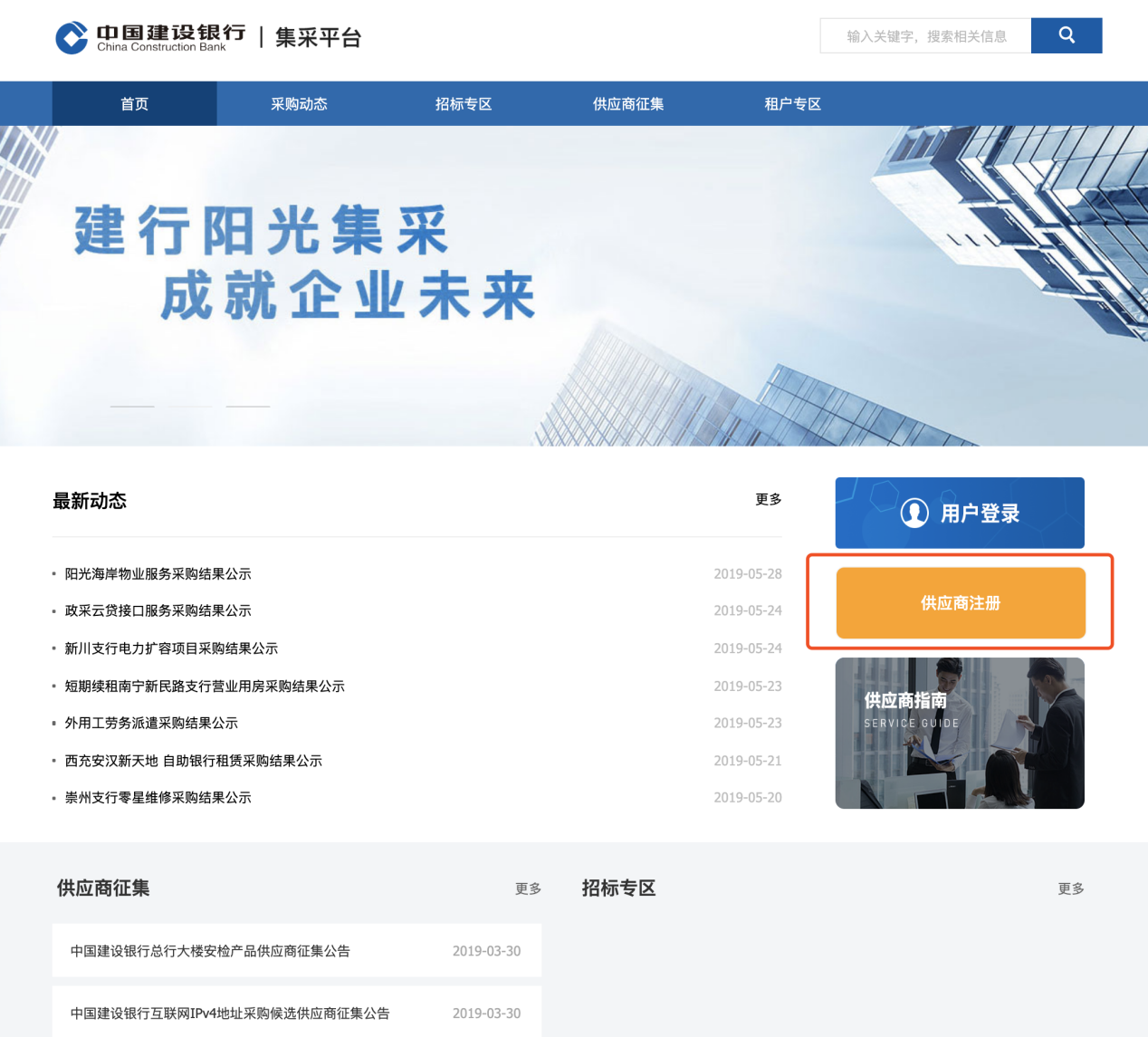 进入注册页面，填写注册人个人信息，用户名为系统登录名；点击【获取验证码】，在收到验证码后填写短信验证码，填写密码、邮箱，带星号字段为必填字段；填写完成后阅读《中国建设银行股份有限公司隐私政策》并勾选，点击【立即注册】。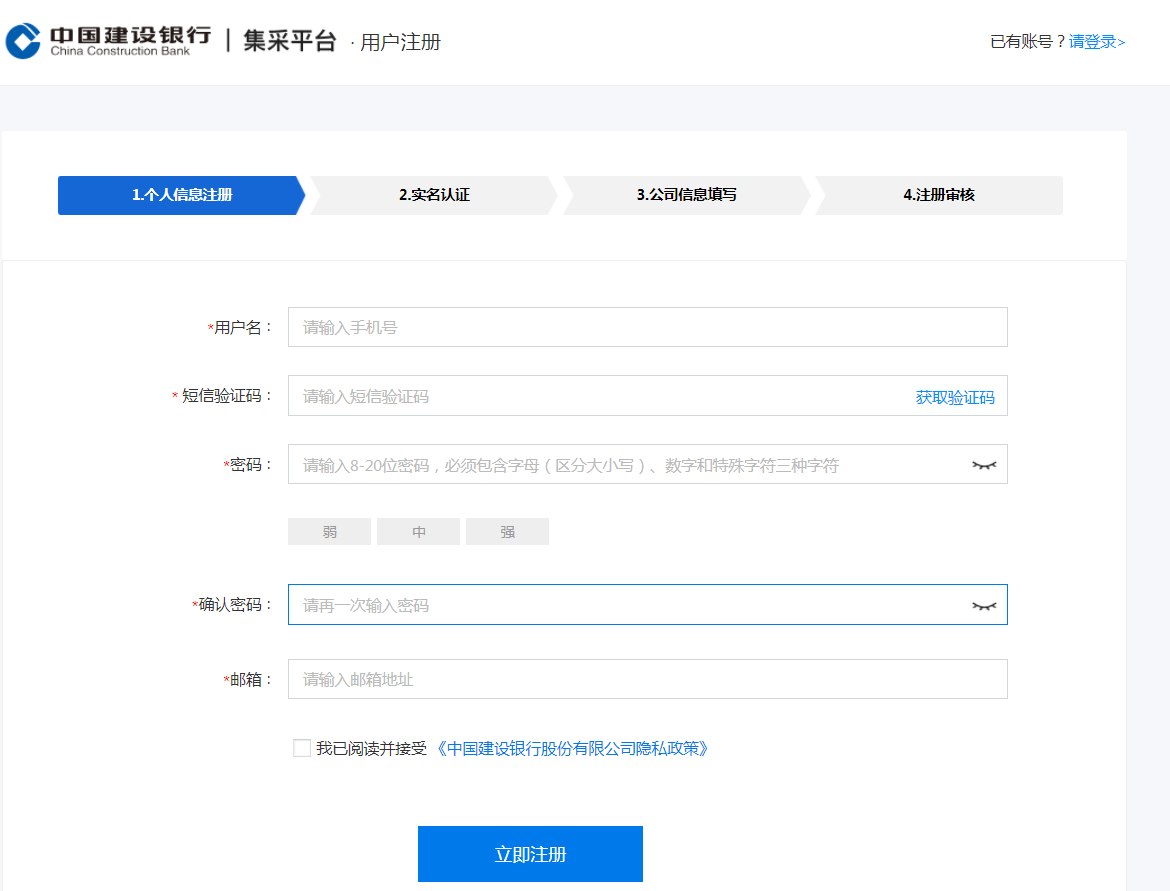 弹出提示：个人账号信息注册完成，请进行实名认证，点击确定。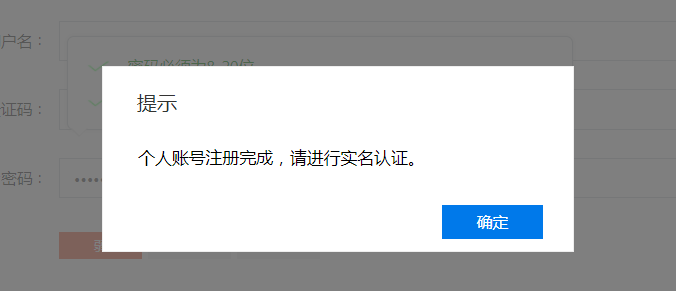 进入实名认证步骤，扫描下载APP进行实名认证，或通过建行用户方式进行实名认证，实名认证成功后，点击【已实名，下一步】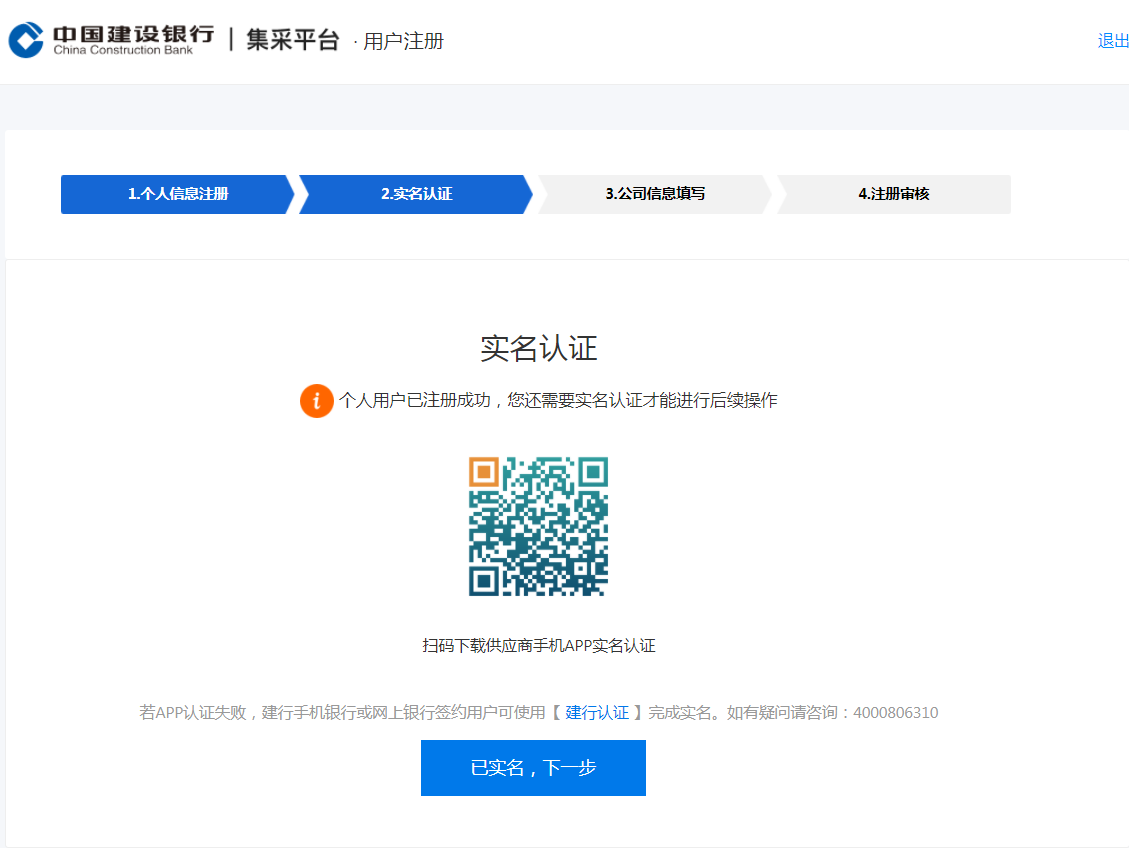 进入公司信息填写页面，选择供应商所属类型。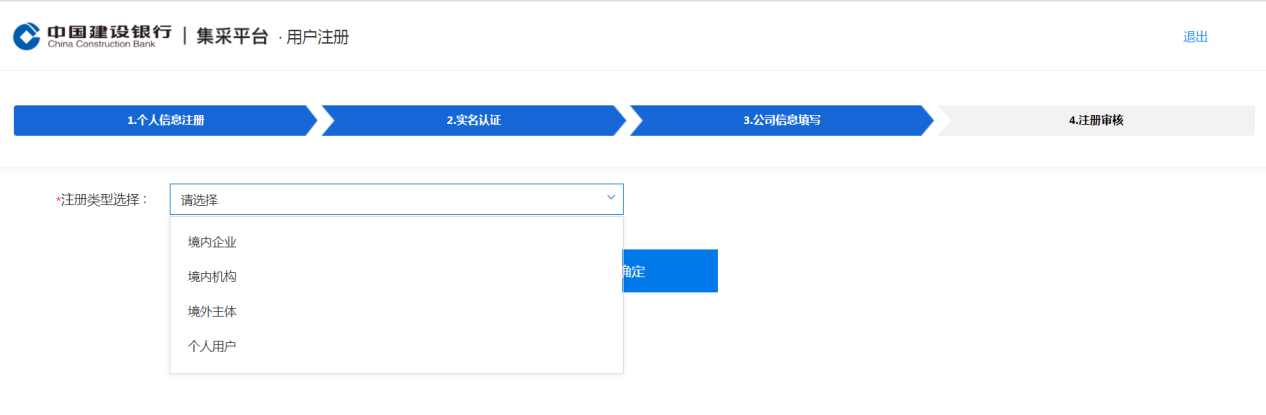 选择境内企业选择境内企业会弹窗提示注册所需准备的材料（请仔细阅读要求，根据提供的模板及要求提前准备好相关材料），在企业基础信息页面，填写企业名称，统一社会信用代码/营业执照号码，填写完成点击【确定】。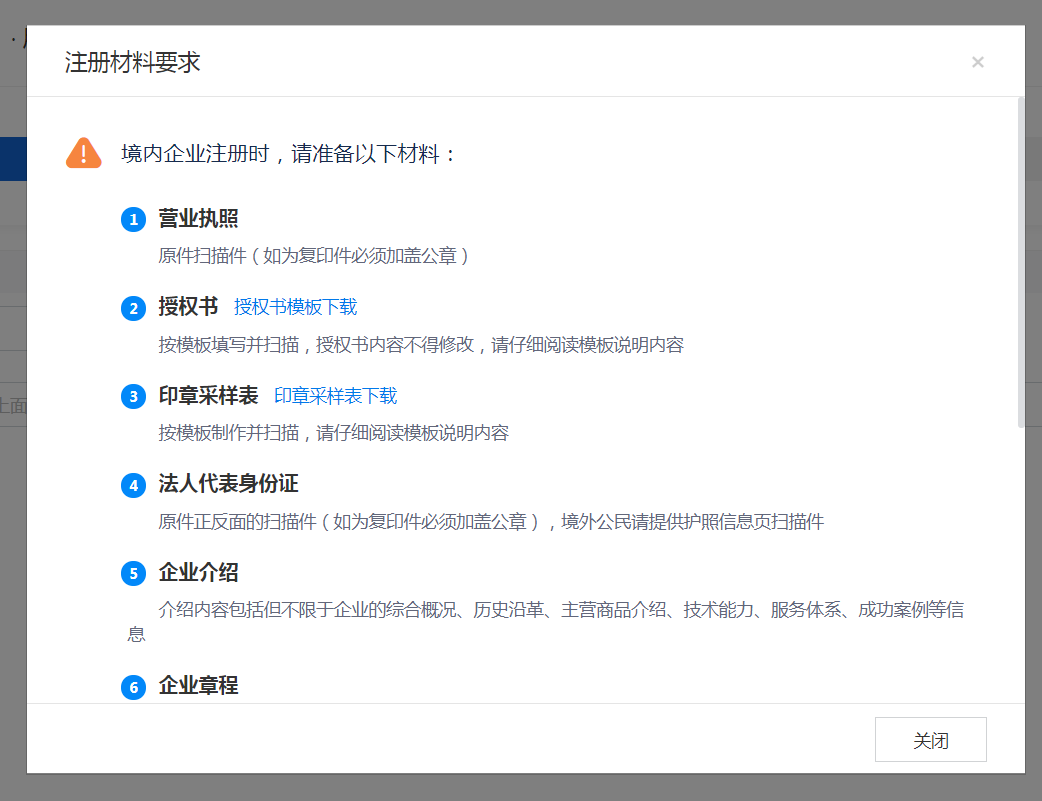 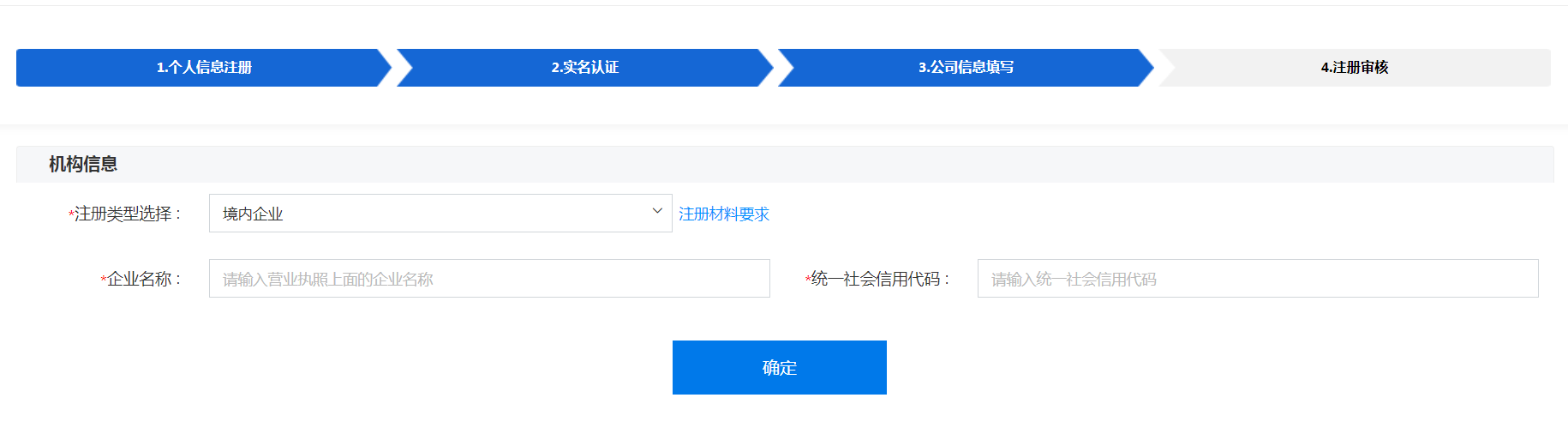 系统根据供应商填写的名称及统一社会信用代码，与工商数据对比，加载出企业信息并弹出企业信息确认页面，供应商确认无误，点击确定，进入下一步。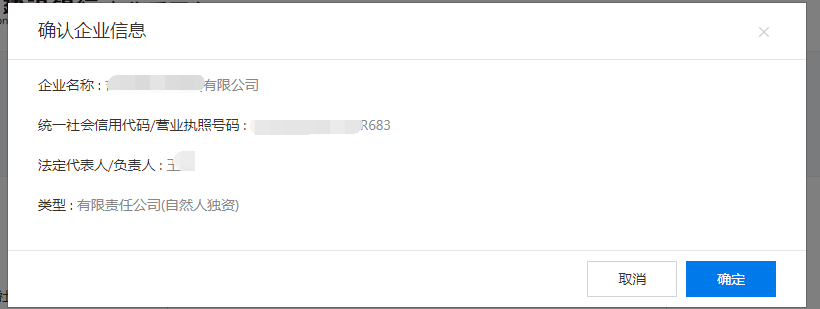 在公司信息填写页面，会自动带入企业名称、统一社会信用代码以及法人代表名字。在机构信息页面需要进行上传营业执照，授权书，电子印章，法人身份证、公司章程，企业介绍，带星号字段必填项。 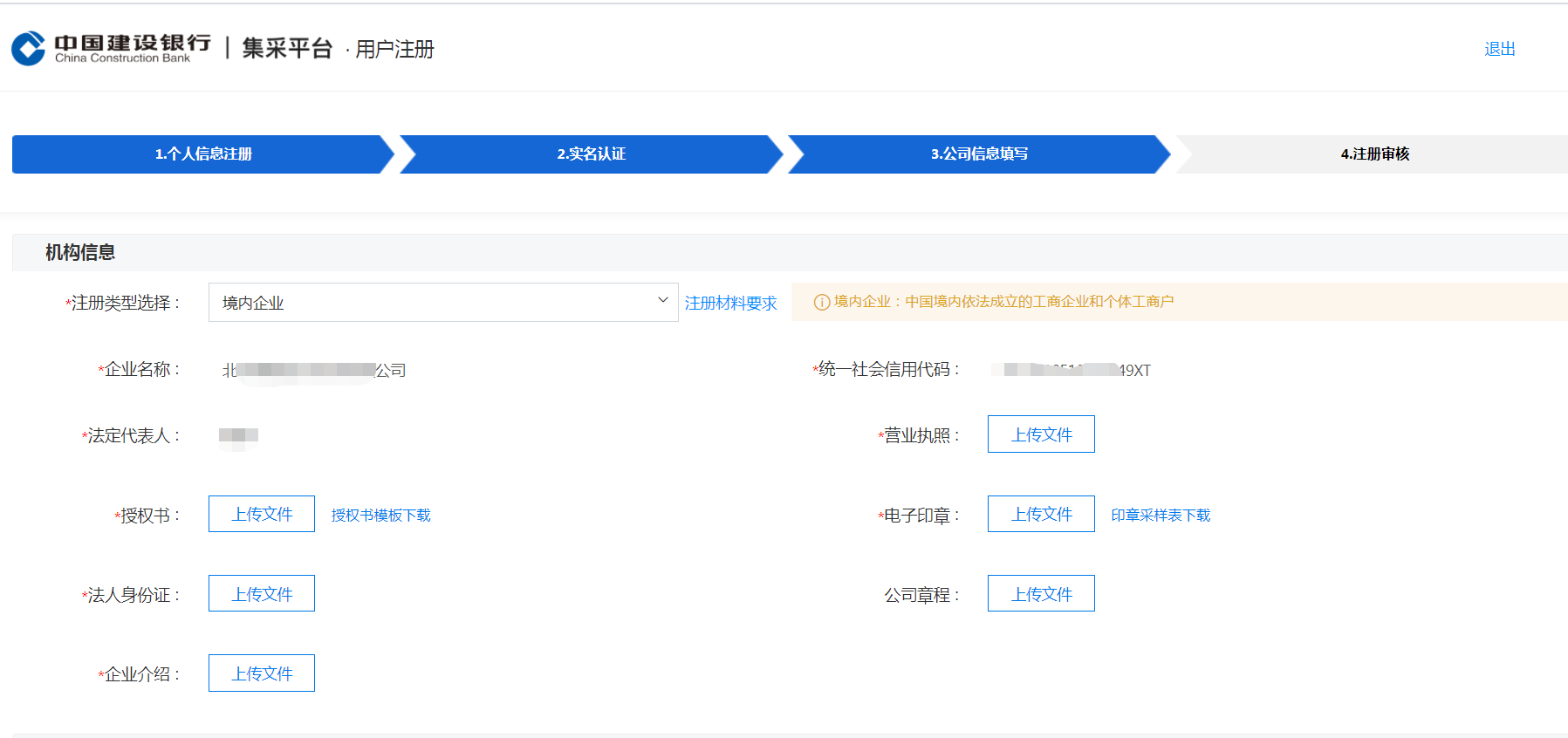 在公司信息填写的服务信息页面，可进行企业性质、国别、组织类型、商品品类、服务区域选择，带星号字段为必填项。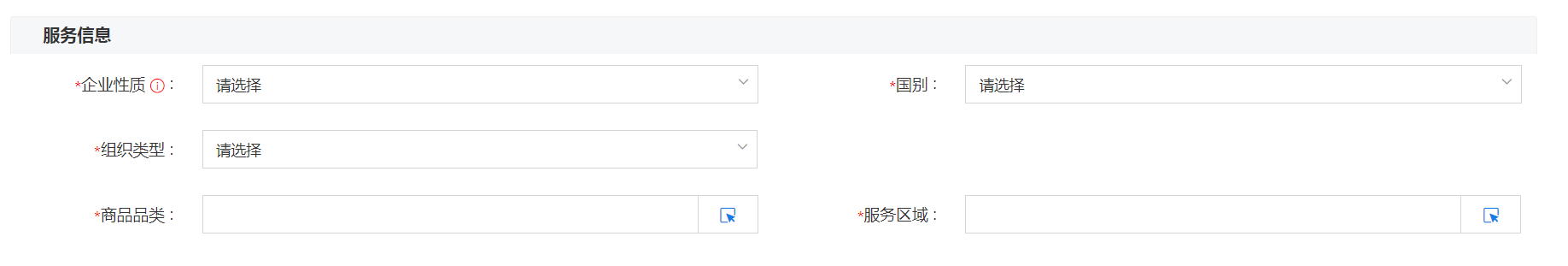 发票信息以及企业账号、资质信息、案例信息、财务报表均可进行维护添加。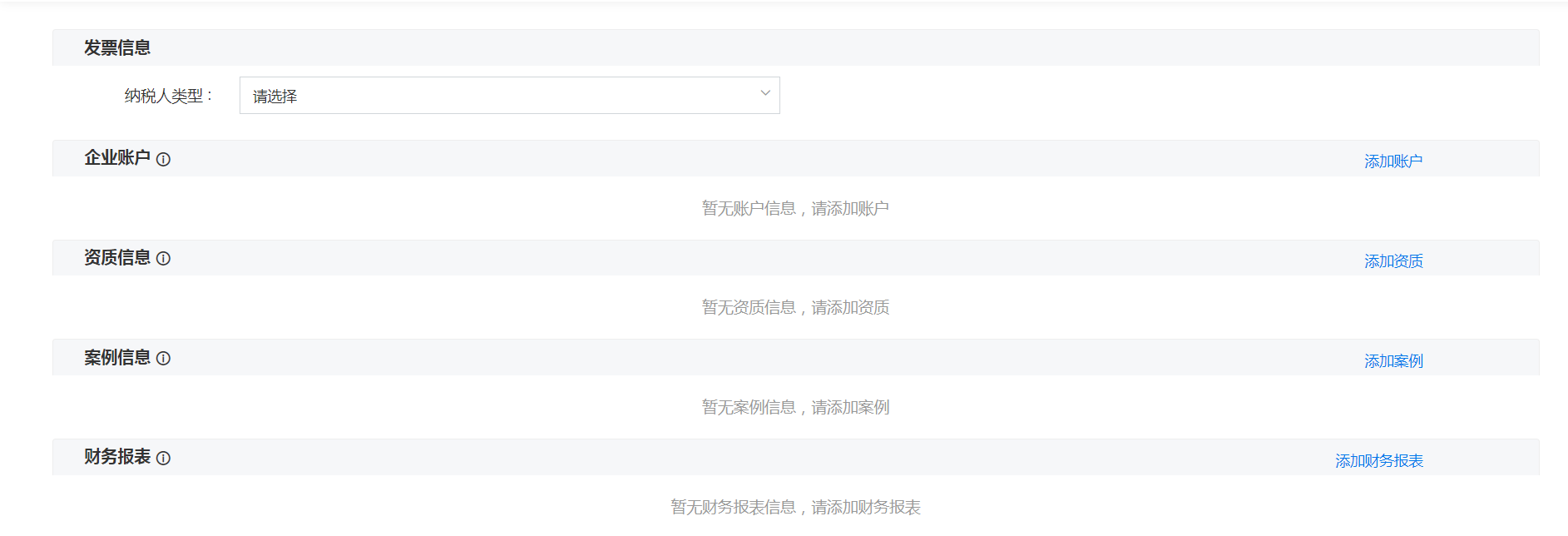 1.2.6.6 维护完成后阅读并接受 《龙集采采购平台注册会员服务协议》，再点击‘提交审核’，供应商注册完成，等待供应商注册审核人审核信息，审核结果将以短信方式通知。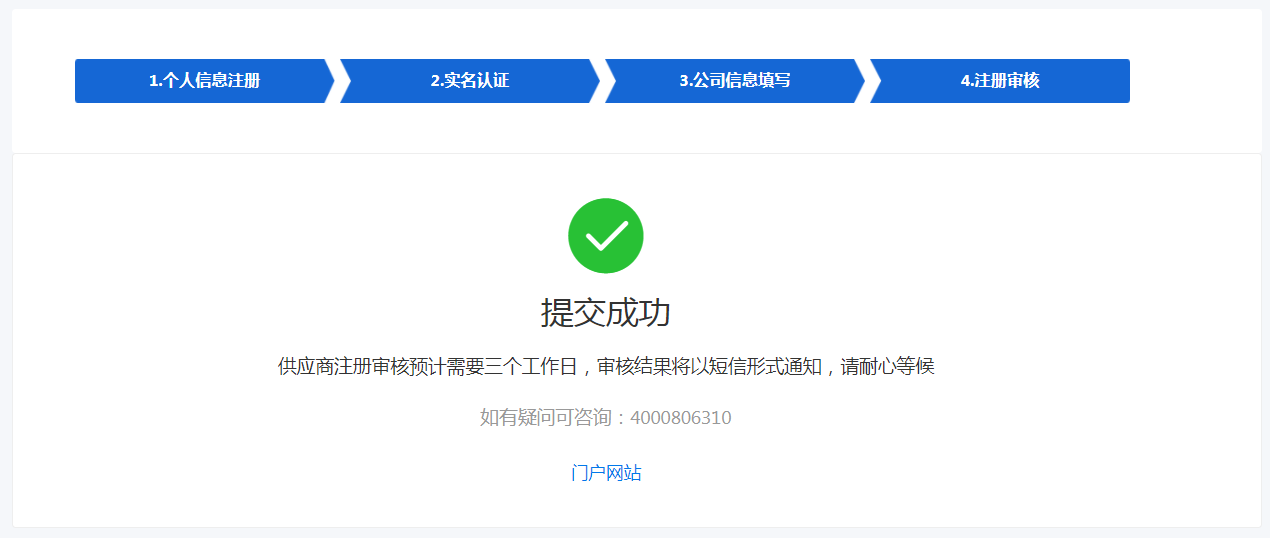 选择境内机构在公司信息填写页面，选择‘境内机构’，页面会弹出境内机构所需的注册材料要求（请仔细阅读要求，根据提供的模板及要求提前准备好相关材料），关闭弹出后需要输入机构名称、统一社会信用代码，带星号字段为必填项。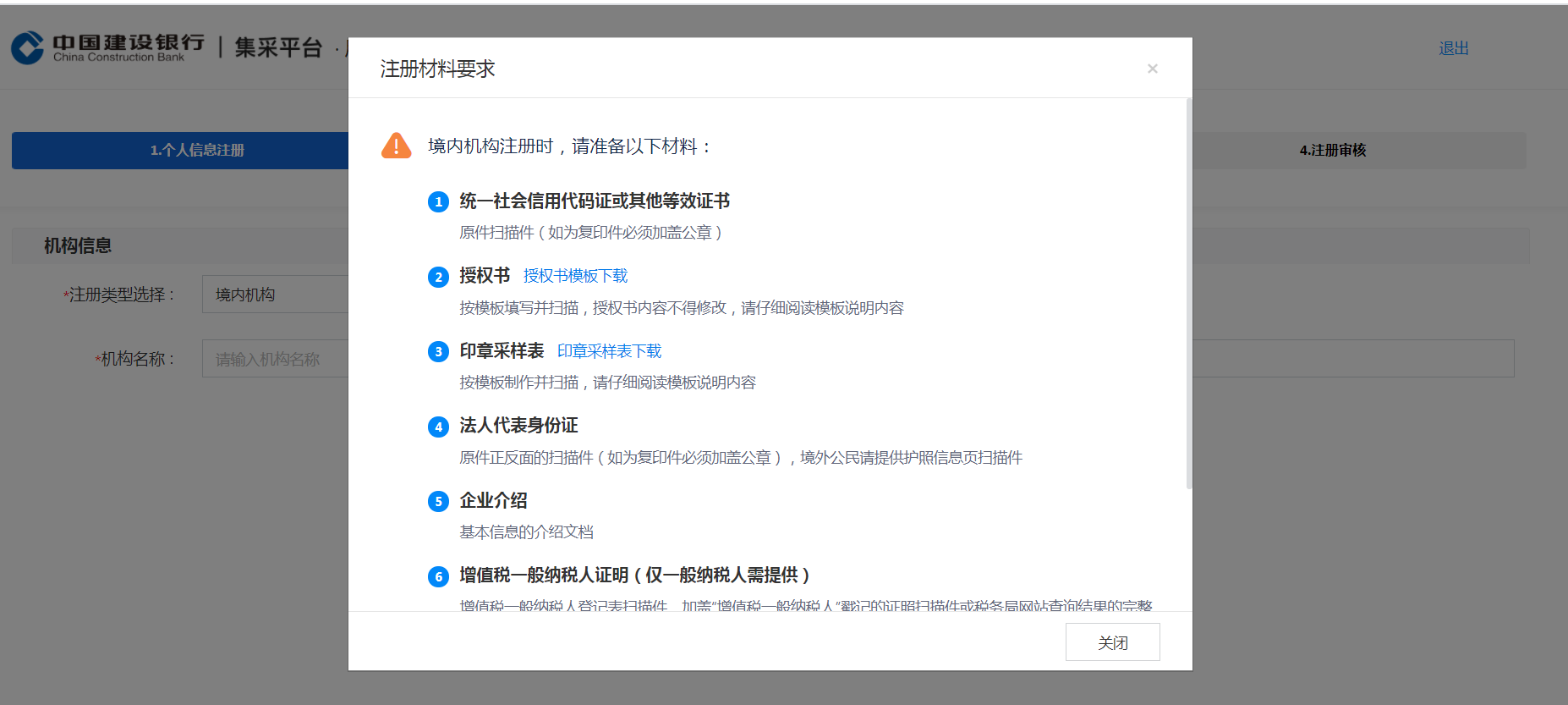 公司信息填写页面可进行负责人、批准日期、设立资产、举办单位/主管机构、登记/发证机关、住所、业务范围、营业执照、授权书、电子印章、法人身份证等信息输入，带星号的则为必填项。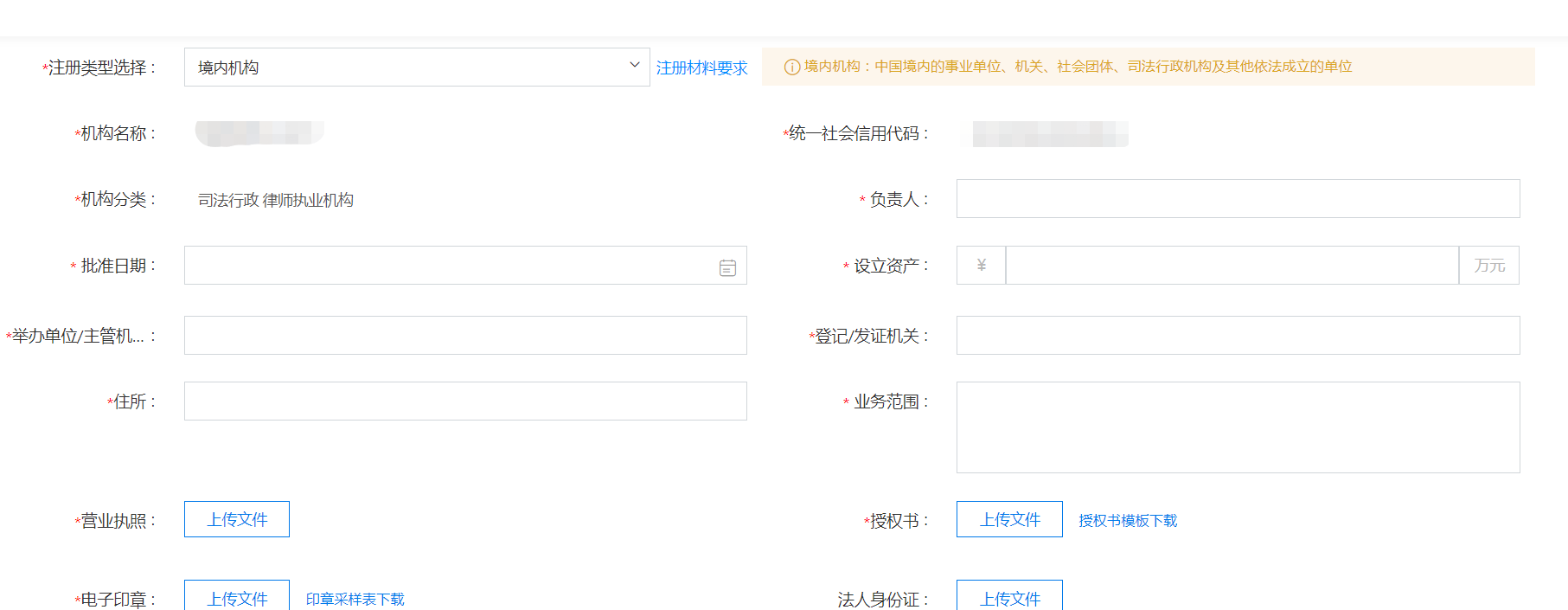 在公司信息填写的服务信息页面，可进行企业性质、国别、组织类型、商品品类、服务区域选择，带星号字段为必填项。发票信息以及企业账号、资质信息、案例信息、财务报表均可进行维护添加。1.2.8.4 维护完成后阅读并接受 《龙集采采购平台注册会员服务协议》，再点击‘提交审核’，供应商注册完成，等待供应商注册审核人审核信息，审核结果将以短信方式通知。选择境外主体在企业信息填写页面，注册类型选择‘境外主体’，即可弹出境外主体注册所需的材料要求（请仔细阅读要求，根据提供的模板及要求提前准备好相关材料），关闭后，填写企业名称、企业中文名称以及需要上传电子印章、授权书以及企业介绍，带星号字段为必填项。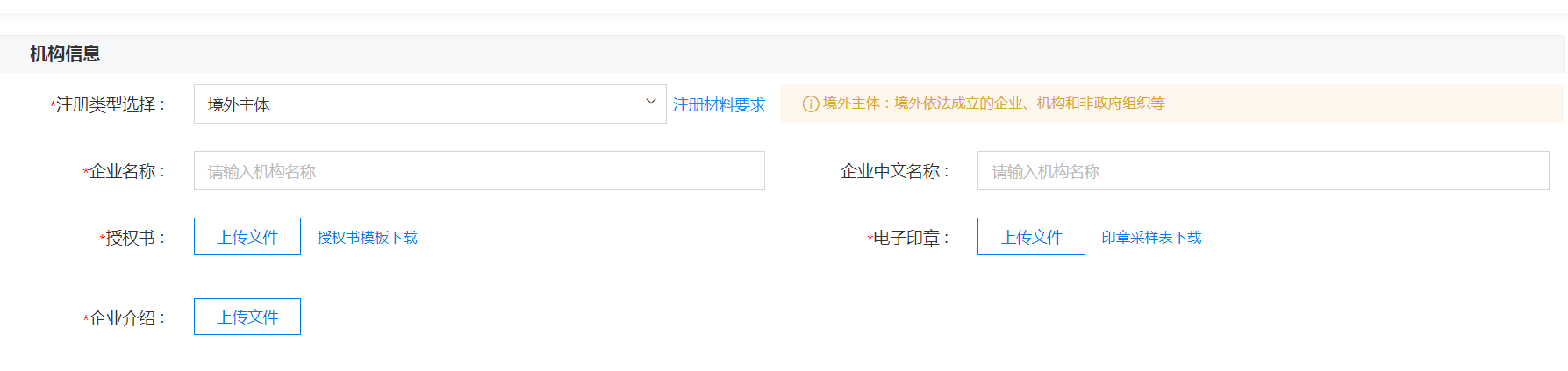 在服务信息中，选择供应商提供的商品类型、服务区域、国别以及组织类型；可正常进行企业账户、资质信息、案例信息、财务报表维护。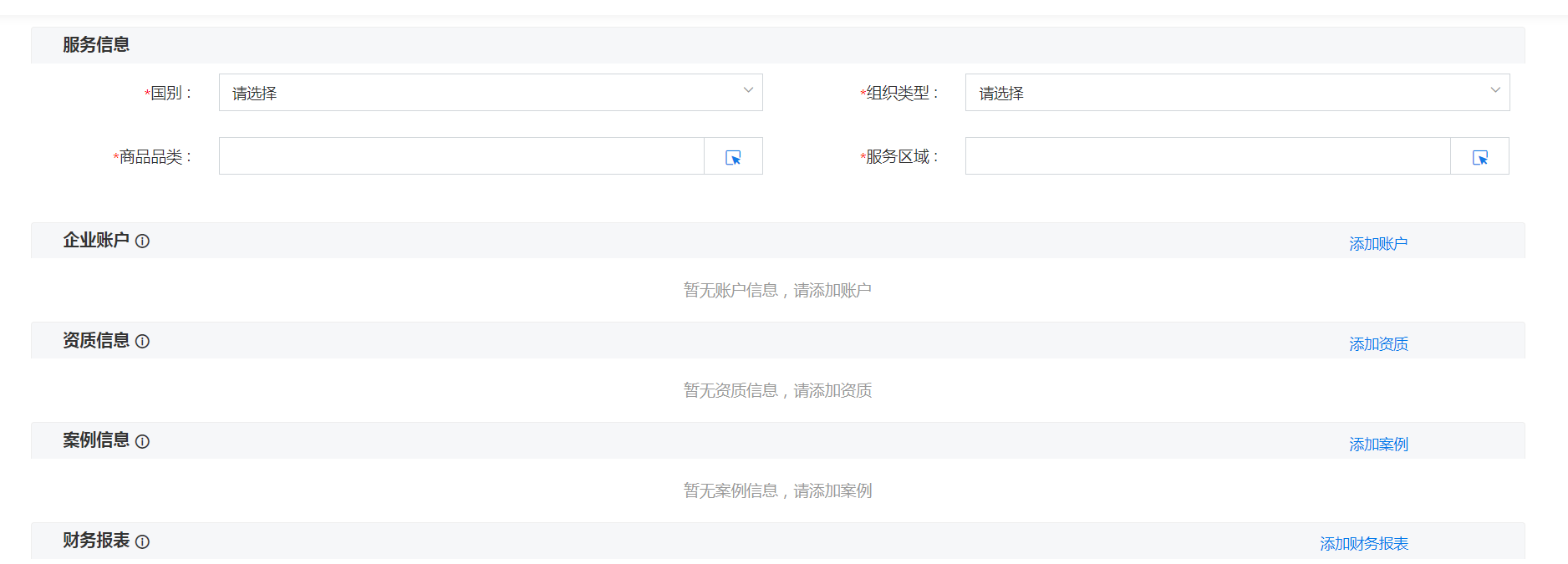 1.2.9.3 维护完成后阅读并接受 《龙集采采购平台注册会员服务协议》，再点击‘提交审核’，供应商注册完成，等待供应商注册审核人审核信息，审核结果将以短信方式通知。选择个人注册类型选择个人，会弹出个人注册所需的材料要求（请仔细阅读要求，根据提供的模板及要求提前准备好相关材料），按页面提示维护个人信息后，提交审批即可。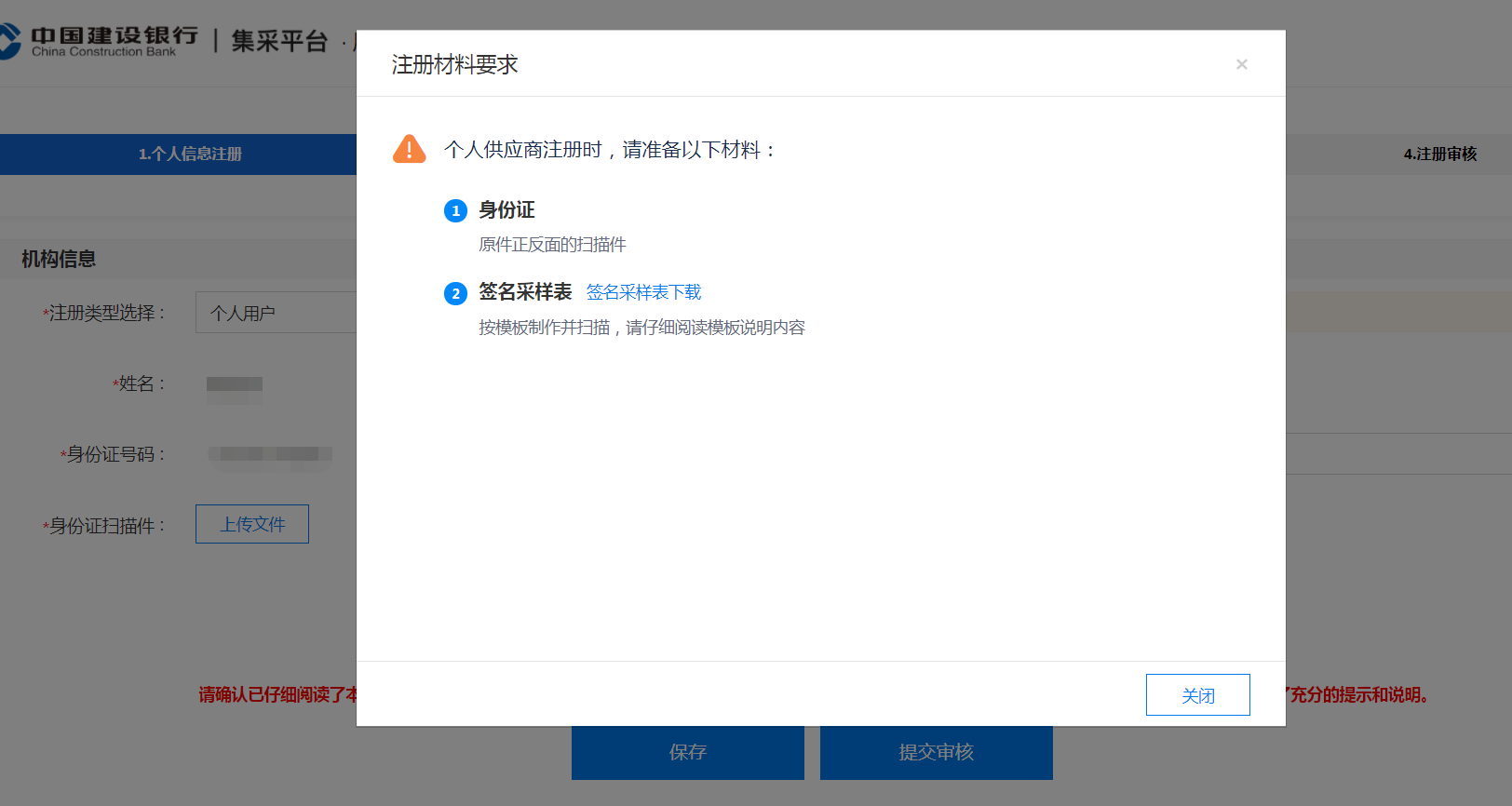 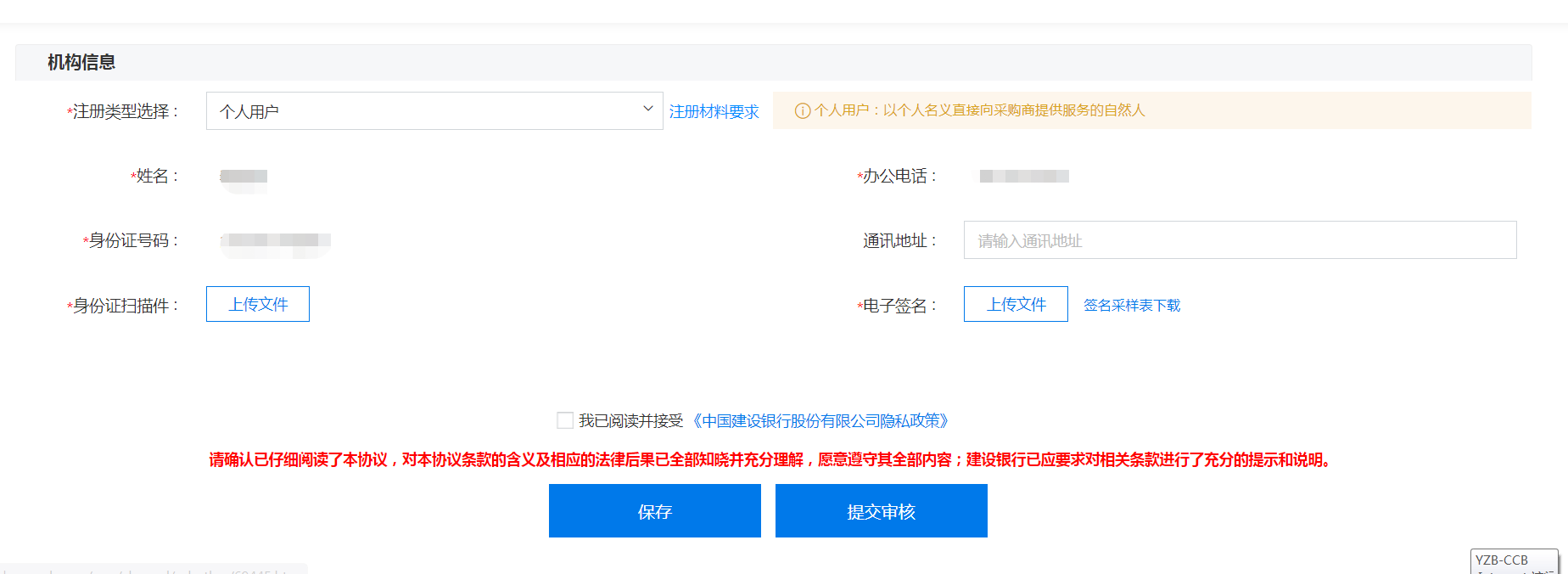 注：当供应商注册账号关联公司信息后，5天内未提交注册信息到平台注册审核人审核时，系统将自动清除注册账号与公司的关联信息。供应商注册被驳回供应商注册信息提交审批被驳回，供应商会收到短信通知，用注册的手机号及密码在系统首页登录，登录之后可查看驳回原因，根据驳回原因重新提交信息即可。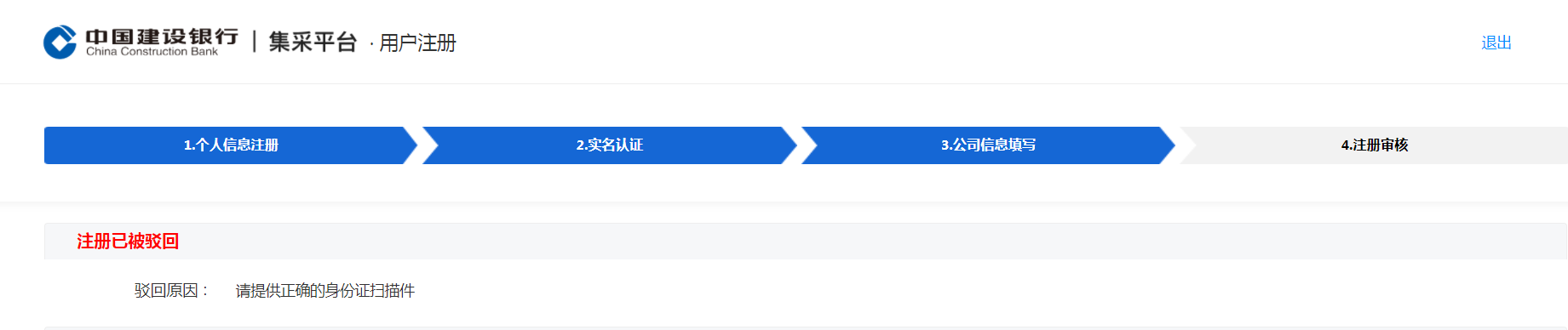 注：当供应商注册信息被驳回后，5天内未再次提交注册信息到平台注册审核人审核时，系统将自动清除注册账号与公司的关联信息。供应商用户实名认证供应商可以在门户或者系统登录页面，扫描二维码下载APP下载手机APP，通过扫描身份证或者建行用户方式完成实名认证。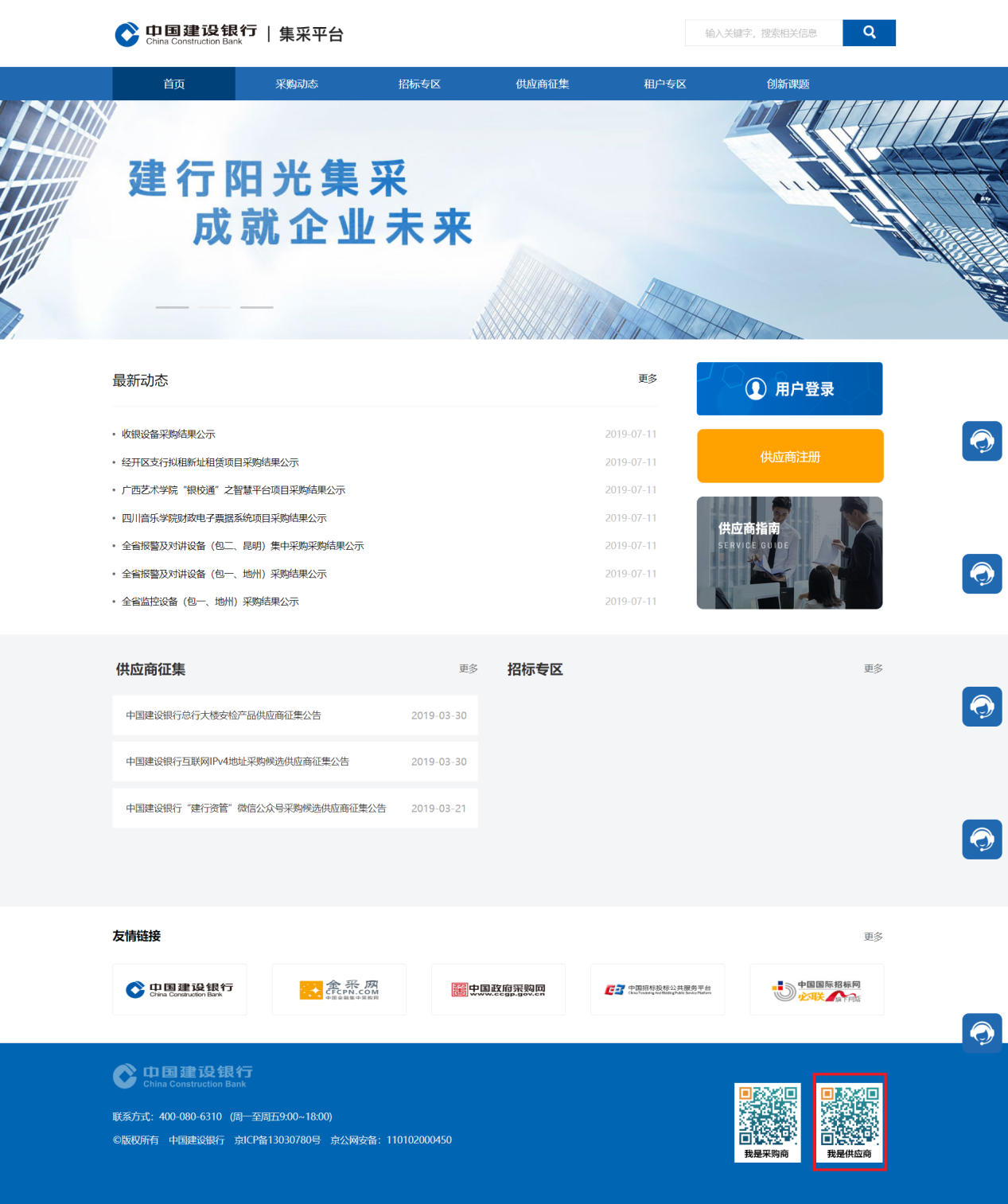 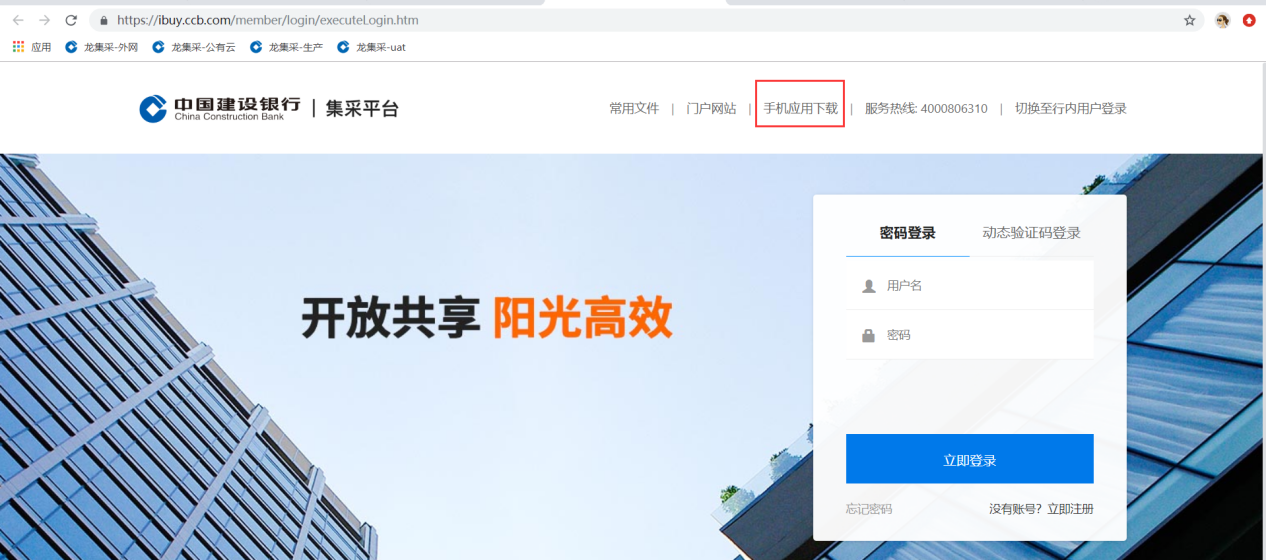 供应商用户也可以登录进入系统，点击【通过建行用户实名认证】在PC端完成实名认证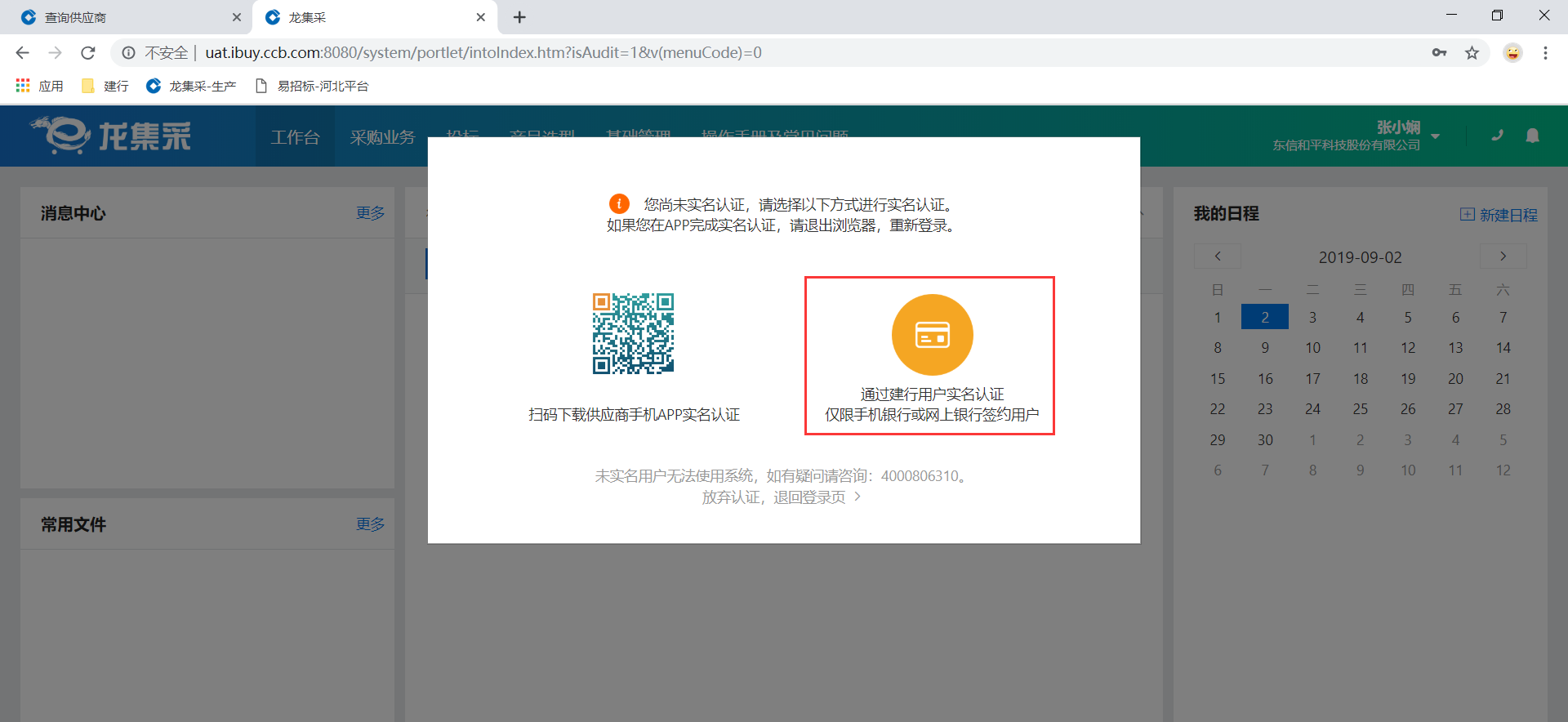 APP实名认证第一步：在门户或者登录页面扫描下载APP第二步：APP安装完成后，在登录页面输入注册手机号及注册密码点击【立即登录】，或者使用手机短信方式登录。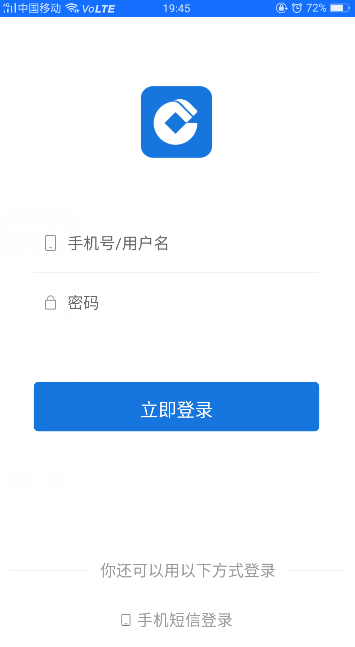 第四步：登录之后提示“您还没有实名认证，请先实名认证”，点击去认证。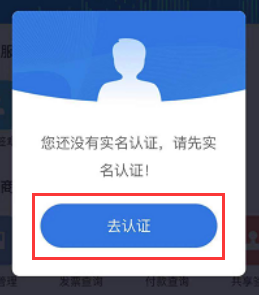 第五步：在认证页面选择认证方式：采集人脸图像认证或建行银行卡认证。按APP提示完成实名认证即可。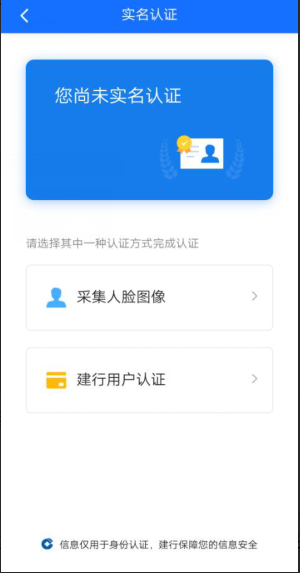 建行用户方式实名认证(网页)第一步：用户登录龙集采平台，点击【通过建行用户实名认证】，进入认证页面。第二步：输入手机银行密码或网上银行密码，点击【立即认证】。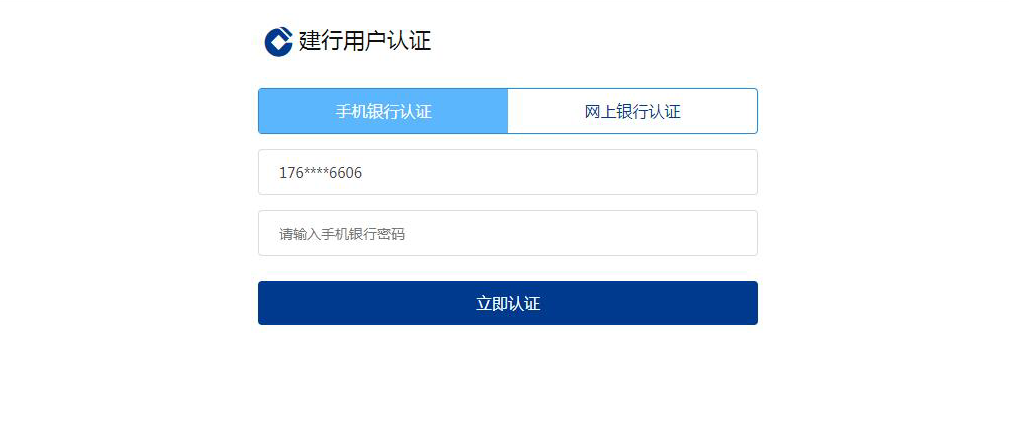 第三步：完成实名认证。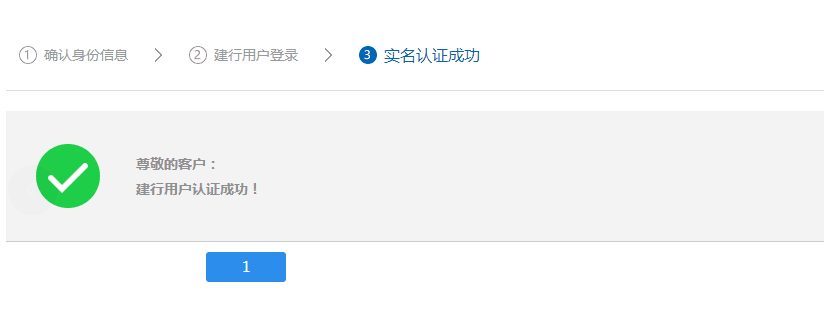 版本号V1.3V1.3V1.3编制人员龙集采项目组编制时间20201106审核人员审核时间版本号版本修订内容修订原因修订时间修改人审核人V1.2V1.2版本内容更新20190907V1.3V1.3版本内容更新20201106